The Masque of the Red Death  Edgar Allan PoeTrace the progression of Prince Prosperon through the CastleIn each room note the color and possible symbolic meaning of each room and the diction used to set the mood of the rooms.1.Why are the partygoers sealed in the abbey by Prince Prospero?2.What effect does the clock striking the hour have on the partygoers?3.Why do none of the partygoers enter the seventh room?4.Who shows up uninvited to the party? What then happens to the party goers?5.What happens after the mysterious figure is unmasked?6.What lines helped to add suspense to this story and why?7.What do you thinks Prince Prospero represents?8.Why does Prince Prospero’s name seem ironic after reading the entire story?9.What do you think the clock represents?10.What is the second meaning of the rooms?11.How does this story qualify as a brooding romantic or gothic tale?Create your own Masquerade masks!Masks must contain at least two colors that are symbolic to the character and derived from the text. Provide one line of textual evidence to show choice for symbols/character. Create your own motto or sentence to describe the character in your own words  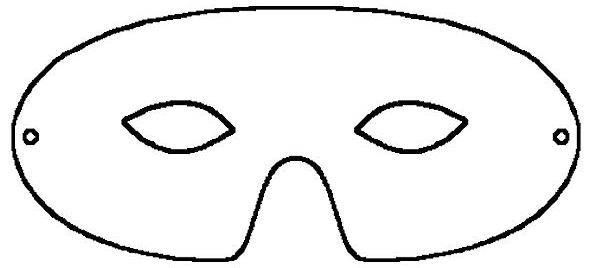 Character:Textual Evidence:Motto: